Obrazac 1. Prijava projektaOBRAZAC PRIJAVE PROJEKATA ZA DODJELU POTPORA TEMELJEM PROGRAMA DODJELE POTPORA MALE VRIJEDNOSTI MIKRO I MALIM PODUZETNICIMA I OBRTNICIMA NA PODRUČJU GORSKOG KOTARA ZA RAZVOJ TURISTIČKOG PODUZETNIČKOG POTENCIJALA ZA 2023. GODINU  Obrazac 2 – izjava o potporama male vrijednostiIZJAVA O KORIŠTENIM  POTPORAMA MALE VRIJEDNOSTIPotpora male vrijednosti ne smije biti veća od 200.000 EUR tijekom  tri fiskalne godine (Uredba Komisije (EU) br.1407/2013 od 18. prosinca 2013. o primjeni članaka 107. i 108. Ugovora o funkcioniranju Europske unije na de minimis potpore) i Uredba Komisije br. 2020/972 o izmjeni Uredbe (EU) br. 1407/2013 u pogledu njezina produljenja i o izmjeni Uredbe (EU) br. 651/2014 u pogledu njezina produljenja i odgovarajućih prilagodbi (SL EU, L215/3, od 7.7.2020.)* Za pretvaranje iznosa u valutu EUR primjenjuje se fiksni tečaj konverzije utvrđen Odlukom Vijeća EU 2022/1211 od 12.7.2022. godine i Odlukom Vlade RH o objavi uvođenja eura kao službene valute u RH (“Narodne novine”, br. 85/22), a koji iznosi 7,53450.__________________________________ 	(mjesto i datum izjave)							M.P.																							 	_______________________________Ime i prezime te potpis osobe ovlaštene za zastupanjeObrazac 3. Izjava o podmirenim obvezama, neosuđivanosti, vlasničkoj strukturi i razvrstavanju IZJAVAkojom ja  ______________________________________  iz     ________________________________ ,(ime i prezime)                                                                        (adresa)kao ovlaštena osoba za zastupanje subjekta mikro/malog gospodarstva __________________________ ___________________________________________________________________________________   (naziv, sjedište i OIB subjekta mikro/malog gospodarstva)pod punom kaznenom i materijalnom odgovornošću izjavljujem:da podnositelj prijave, uključujući i partnerske i povezane subjekte s podnositeljem prijave, ima podmirene obveze prema Primorsko-goranskoj županiji;da podnositelju prijave nije izrečena pravomoćna osuđujuća presuda za jedno ili više kaznenih djela;da podnositelj prijave u vlasničkoj i/ili osnivačkoj strukturi nema udjela Republike Hrvatske, jedinice područne (regionalne) samouprave ili jedinice lokalne samouprave te pravnih osoba čiji je vlasnik i/ili osnivač Republika Hrvatska, jedinica područne (regionalne) samouprave ili jedinice lokalne samouprave;da je Podnositelj prijave pravna ili fizička osoba koja je mikro ili malo poduzeće sukladno Zakonu o poticanju razvoja malog gospodarstva (,,Narodne novine", broj 29/02, 63/07, 53/12, 56/13 i 121/16) i Preporuci Europske komisije 2003/361/EC od 06.05.2003. uz odgovarajuću primjenu definicija danih u Prilogu I. Uredbe komisije (EU) br. 651/2014 od 17. lipnja 2014. o ocjenjivanju određenih kategorija potpora spojivima s unutarnjim tržištem u primjeni članaka 107. i 108. Ugovora (SL EU L 187, 26.06.2014. str.1) ili obrt.NAPOMENA:
Pojmom „partnerski i povezani subjekti“ smatraju se subjekti koji su u bilo kojem od sljedećih odnosa:a) jedan subjekt ima većinu glasačkih prava dioničara ili članova u drugom subjektu;b) jedan subjekt ima pravo imenovati ili smijeniti većinu članova upravnog, upravljačkog ili nadzornog tijela drugog subjekta;c) jedan subjekt ima pravo ostvarivati vladajući utjecaj na drugi subjekt prema ugovoru sklopljenom s tim subjektom ili prema odredbi statuta ili društvenogugovora tog subjekta;d) jedan subjekt koji je dioničar ili član u drugom subjektu kontrolira samo u skladu s dogovorom s drugim dioničarima ili članovima tog subjekta, većinu glasačkih prava dioničara ili glasačkih prava članova u tom subjektuU __________________, _____. godine.Za podnositelja prijave:__________________________________________(ime i prezime te potpis vlasnika/osobe ovlaštene za zastupanje)								_____________________________								  	 (naziv i pečat Podnositelja prijave)						                                                                  		 Obrazac 4. Izjava o davanju suglasnosti za korištenje osobnih podatakaOBRAZAC IZJAVE O DAVANJU SUGLASNOSTI ZA KORIŠTENJE OSOBNIH PODATAKA 	Potvrđujem da sam suglasan da se moji osobni podaci sadržani u prijavi na Javni poziv i pripadajućim prilozima obrađuju od strane Primorsko-goranske županije isključivo u svrhu provedbe predmetnog javnog poziva.Ova privola je dana dobrovoljno te sam upoznat da je svakom trenutku mogu povući te tražiti prestanak daljnje obrade svojih osobnih podataka. Povlačenje privole ne utječe na zakonitost obrade koja se temeljila na privoli prije nego je povučena.								_____________________(Ime prezime)							__________________________								( potpis davatelja izjave)_____________________(mjesto i datum davanja izjave)___________________________________________________________________NAPOMENA: Svaka osoba čiji se osobni podaci u prijavi i privitcima nalaze zasebno ispunjava i potpisuje ovu izjavuTekst ove Izjave usklađen je s odredbama Zakona o provedbi Opće uredbe o zaštiti podataka („Narodne novine“ broj 42/18) te Uredbe (EU) 2016/679 Europskog parlamenta i vijeća o zaštiti pojedinca u vezi s obradom osobnih podataka i o slobodnom kretanju takvih podataka te o stavljanju izvan snage Direktive 95/46 EZ od 27. travnja 2016. godine (Službeni list Europske unije, L119/1).Izrazi koji se koriste u ovoj Izjavi upotrijebljeni su neutralno i odnose se na osobe oba spola.Obrazac  5. Izjava o PDV-uIZJAVA O PDV-uOvim putem izjavljujem da korisnik _________________________________ nije / je   u sustavu PDV-a.                               					(zaokružiti ispravno)___________________________________(potpis korisnika/osobe ovlaštene za zastupanje i pečat)Obrazac br. 6. Izjava o nepostojanju dvostrukog financiranjaIZJAVA O NEPOSTOJANJU DVOSTRUKOG FINANCIRANJAkojom korisnik:   _________________________________________________________________		            	(ime i prezime/naziv, OIB)daje I Z J A V Uda projekt za dodjelu potpora temeljem Programa dodjele potpora male vrijednosti mikro i malim poduzetnicima i obrtnicima na području Gorskog kotara za razvoj turističkog poduzetničkog potencijala za 2023. godinu ( ......  navesti točan naziv projekta ....... ) nije sufinanciran od drugih upravnih tijela Primorsko-goranske županije u 2023. godiniMjesto i datum:____________________________________________________________				(potpis korisnika/ osobe ovlaštene za zastupanje i pečat)Obrazac 7. Izvješće o provedbi projekta 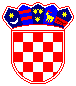 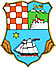 OBRAZAC IZVJEŠĆA  O PROVEDBI  PROJEKTAREPUBLIKA HRVATSKAPRIMORSKO-GORANSKA ŽUPANIJAUpravni odjel zaturizam, poduzetništvo i ruralni razvojA) OSNOVNI PODACI O KORISNIKU (PODUZETNIKU)A) OSNOVNI PODACI O KORISNIKU (PODUZETNIKU)A) OSNOVNI PODACI O KORISNIKU (PODUZETNIKU)A) OSNOVNI PODACI O KORISNIKU (PODUZETNIKU)A) OSNOVNI PODACI O KORISNIKU (PODUZETNIKU)Naziv korisnika  (upisati puni naziv i organizacijski oblik)Sjedište i adresa (upisati  ulicu i k.br., poštanski broj i mjesto)OIB Datum osnivanja Telefon/mobitel E-poštaWeb-stranicaIme i prezime osobe ovlaštene za zastupanje -potpisnika ugovora   Broj mobitela za kontaktIme i prezime vlasnika/osnivača društva (podnositelja prijave)  (≥51%vlasništva)  Starosna dob vlasnika / većinskih vlasnika na dan objave javnog poziva Dan, mjesec i godina rođenja: Dan, mjesec i godina rođenja: Dan, mjesec i godina rođenja: Dan, mjesec i godina rođenja: Poslovna banka IBAN IBAN Broj NKD-a glavne djelatnosti za koju se traži potpora  (prema NKD iz 2007) naziv, oznaka sukladno obavijesti DZS o razvrstavanju posl.sub. odnosno kod obrta navedenoj kao Pretežita djelatnost ( NKD 2007)  ili jedna od djelatnosti obrtaBroj NKD-a glavne djelatnosti za koju se traži potpora  (prema NKD iz 2007) naziv, oznaka sukladno obavijesti DZS o razvrstavanju posl.sub. odnosno kod obrta navedenoj kao Pretežita djelatnost ( NKD 2007)  ili jedna od djelatnosti obrtaBroj NKD-a glavne djelatnosti za koju se traži potpora  (prema NKD iz 2007) naziv, oznaka sukladno obavijesti DZS o razvrstavanju posl.sub. odnosno kod obrta navedenoj kao Pretežita djelatnost ( NKD 2007)  ili jedna od djelatnosti obrtaBroj NKD-a glavne djelatnosti za koju se traži potpora  (prema NKD iz 2007) naziv, oznaka sukladno obavijesti DZS o razvrstavanju posl.sub. odnosno kod obrta navedenoj kao Pretežita djelatnost ( NKD 2007)  ili jedna od djelatnosti obrtaOstvaren prihod i rashod /primitak i izdatak u prethodnoj godini (prema podacima iz zadnjeg  fin. izvješća)Kategorija poduzetnika  prema veličini (sukladno važećem Zakonu o poticanju razvoja malog gospodarstva) Mikro (manje od 10 zaposlenih)Upisati prosječan broj zaposlenih  u prethodnoj godini:  _______  Iznos aktive:_____________Mikro (manje od 10 zaposlenih)Upisati prosječan broj zaposlenih  u prethodnoj godini:  _______  Iznos aktive:_____________Mikro (manje od 10 zaposlenih)Upisati prosječan broj zaposlenih  u prethodnoj godini:  _______  Iznos aktive:_____________Mali (manje od 50 zaposlenih):Upisati prosječan broj zaposlenih u prethodnoj godini: ______ Iznos aktive:____________Broj zaposlenih na puno radno vrijeme, na dan prijaveBroj zaposlenih na puno radno vrijeme, na dan prijaveBroj zaposlenih na puno radno vrijeme, na dan prijaveBroj zaposlenih na puno radno vrijeme, na dan prijaveKorisnik je obveznik PDV(Označiti)DADADANEKorisnik je već bio (ili je)  vlasnik ili suvlasnik drugog poslovnog subjekta (Označiti)DADADANELokacija planiranog investicijskog ulaganja B.)  OSNOVNI PODACI O  AKTIVNOSTI /ULAGANJU  B.)  OSNOVNI PODACI O  AKTIVNOSTI /ULAGANJU  B.)  OSNOVNI PODACI O  AKTIVNOSTI /ULAGANJU  B.)  OSNOVNI PODACI O  AKTIVNOSTI /ULAGANJU  B.)  OSNOVNI PODACI O  AKTIVNOSTI /ULAGANJU  NAZIV aktivnosti /ulaganja za koju se traži potpora ŽupanijeNAZIV aktivnosti /ulaganja za koju se traži potpora ŽupanijeVremenski okvir  provedbe Vremenski okvir  provedbe Opisni sažetak Projekta/Aktivnosti (opisati s najviše 100 riječi)Opisni sažetak Projekta/Aktivnosti (opisati s najviše 100 riječi)Datum prijave:_______________________PODNOSITELJ PRIJAVEOvlaštena osobaM.P.(ime i prezime i potpis)  Ime i prezime poduzetnika:Naziv tvrtke/obrta: Adresa tvrtke/obrta: U 2021.U 2022 .U 2023. Iznos ukupno primljenih potpora- EURIme i prezime/naziv korisnika: _________________________________Adresa/sjedište korisnika: ____________________________________Datum:  _____________OSNOVNI PODACI O AKTIVNOSTI OSNOVNI PODACI O AKTIVNOSTI Naziv korisnika (upisati puni naziv i organizacijski oblik)Sjedište i adresa(upisati ulicu i k. b, mjesto i  poštanski broj)Odgovorna osoba   podnositelj izvješća (upisati ime i prezime)OIBTelefonE-mail adresaInternetska stranicaPoslovna banka i broj žiro računa (IBAN)Naziv aktivnosti Područje djelovanja (upisati lokaciju)Broj ugovoraIznos ugovoraVoditelj aktivnostiPREGLED PRILOŽENIH RAČUNA Specifikacija realiziranih troškova - pregled priloženih računa za aktivnosti  za koje se odobrila potpora PREGLED PRILOŽENIH RAČUNA Specifikacija realiziranih troškova - pregled priloženih računa za aktivnosti  za koje se odobrila potpora PREGLED PRILOŽENIH RAČUNA Specifikacija realiziranih troškova - pregled priloženih računa za aktivnosti  za koje se odobrila potpora PREGLED PRILOŽENIH RAČUNA Specifikacija realiziranih troškova - pregled priloženih računa za aktivnosti  za koje se odobrila potpora PREGLED PRILOŽENIH RAČUNA Specifikacija realiziranih troškova - pregled priloženih računa za aktivnosti  za koje se odobrila potpora PREGLED PRILOŽENIH RAČUNA Specifikacija realiziranih troškova - pregled priloženih računa za aktivnosti  za koje se odobrila potpora Izdavatelj računaBroj računaDatum računa Dokaz o plaćanju Iznos  računa  u EUR s PDV-omIznos  računa  u EURbez PDV-a1.2.3.4.5.6.7.8.UKUPNO PRIHVATLJIVI TROŠKOVI ODOBRENE POTPORE    UKUPNO PRIHVATLJIVI TROŠKOVI ODOBRENE POTPORE    UKUPNO PRIHVATLJIVI TROŠKOVI ODOBRENE POTPORE    UKUPNO PRIHVATLJIVI TROŠKOVI ODOBRENE POTPORE    IZNOS ODOBRENE POTPORE   IZNOS ODOBRENE POTPORE   IZNOS ODOBRENE POTPORE   IZNOS ODOBRENE POTPORE   KRATAK OPIS PROVEDBE PROJEKTA (najviše 100 riječi)KRATAK OPIS PROVEDBE PROJEKTA (najviše 100 riječi)Planirane aktivnosti i rezultatiProvedene aktivnosti  i ostvareni rezultatiDa li je projekt ostvaren u cijelosti? (ako nije, navesti razlog)